Bando 2/2020 - Concorso pubblico per titoli e colloquio per il conferimento di n. 4 assegni di ricerca junior sul tema “Modellistica degli ecosistemi marini” – “Modeling of marine ecosystems”, per la Sezione di Ricerca Scientifica “Oceanografia” – OCE dell’Istituto Nazionale di Oceanografia e di Geofisica Sperimentale – OGS(pubblicato sul sito OGS e sul portale EURAXESS in data 11/02/2020)In considerazione dell’emergenza epidemiologica da COVID-19 e dei provvedimenti in merito adottati dalle competenti autorità, anche con specifico riferimento alle modalità di svolgimento delle procedure concorsuali pubbliche,il colloquio della selezione in oggettodovrà avvenire in modalità telematica secondo le indicazioni e le precisazioni di seguito riportate:Nell’orario indicato verrà effettuato un appello da parte della Commissione esaminatrice per la verifica dei candidati partecipanti alla specifica sessione; i candidati che non si collegheranno nel giorno fissato e nell’ora indicata decadranno da ogni diritto alla partecipazione e saranno dichiarati decaduti dalla selezione.In caso di difficoltà di collegamento i candidati dovranno mandare un’email al seguente indirizzo vbandelj@inogs.it.I candidati dovranno essere provvisti di un documento di identità in corso di validità che dovranno esibire al momento al momento dell'appello rendendo ben visibile la fotografia del documento per permettere l’identificazione del candidato e provvedendo a comunicare contestualmente il numero del documento e la scadenza dello stesso.Si raccomanda ai candidati non sottoposti al colloquio ed eventuali persone che vogliono assistere alla seduta pubblica del concorso di spegnere il microfono e la telecamera. È vietata ogni registrazione dei colloqui.Al termine della prova orale, la Commissione esaminatrice pubblicherà all’indirizzo https://www.inogs.it/it/job-opportunities l’elenco dei candidati con l’indicazione dei risultati complessivi (titoli e colloquio) della selezione in oggetto.Trieste, 14/07/2020						IL SEGRETARIO								dott. Vinko Bandelj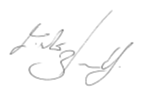 Venerdì, 24 luglio 2020 (sessione mattina)dalle ore 9.15 alle 12.30 (colloqui dalle ore 9.30) Link alla stanza Google Meet:https://meet.google.com/wwv-szix-hgxVenerdì, 24 luglio 2020 (sessione mattina)dalle ore 9.15 alle 12.30 (colloqui dalle ore 9.30) Link alla stanza Google Meet:https://meet.google.com/wwv-szix-hgxCognome e Nome1ALVAREZ Eva2AMADIO Carolina3DI BIAGIO Valeria4GARCIA COMAS-RUBIO Carmen5KHOSRAVI MaziarVenerdì, 24 luglio 2020 (sessione pomeriggio)dalle ore 14.15 alle 17.30 (colloqui dalle ore 14.30) Link alla stanza Google Meet:https://meet.google.com/czz-yuae-rhiVenerdì, 24 luglio 2020 (sessione pomeriggio)dalle ore 14.15 alle 17.30 (colloqui dalle ore 14.30) Link alla stanza Google Meet:https://meet.google.com/czz-yuae-rhiCognome e Nome1MARASCO Matteo2NOGHEROTTO Rita3REALE Marco4ROSATI Ginevra5SERPETTI Natalia